ЧЕРКАСЬКА МІСЬКА РАДА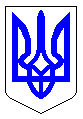 ЧЕРКАСЬКА МІСЬКА РАДАВИКОНАВЧИЙ КОМІТЕТРІШЕННЯВід 06.04.2018 № 211Про передачу уживаних основних засобівЗ метою належного утримання та ефективного використання матеріальних цінностей, відповідно до п.2 ст. 60 Закону України «Про місцеве самоврядування в Україні», згідно з рішенням Черкаської міської ради від 20.06.2013 №3-1712 «Про нову редакцію Положення про порядок списання та передачі майна, що перебуває у комунальній власності територіальної громади м. Черкаси», розглянувши лист департаменту житлово-комунального комплексу Черкаської міської ради від 28.03.2018 № 4979-01-18, виконавчий комітет Черкаської міської радиВ И Р І Ш И В :1. Передати з балансу департаменту фінансової політики Черкаської міської ради на баланс департаменту житлово-комунального комплексу Черкаської міської ради уживані основні засоби для подальшої передачі КП «Черкаське експлуатаційне лінійне управління автомобільних шляхів» Черкаської міської ради:Комп’ютер				1 шт.		первинна вартість	2358 грн.Комп’ютер				1 шт.		первинна вартість	2358 грн.2. Для прийому – передачі уживаних основних засобів утворити комісію у складі :Голова комісії:Волошин І.В. – заступник міського голови з питань діяльності виконавчих органів ради. Члени комісії:Джуган Н.В. – директор департаменту фінансової політики Черкаської міської ради; Щеголєва О.Ю. – начальник відділу бухгалтерського обліку та звітності департаменту фінансової політики Черкаської міської ради;Танюк С.О. – заступник директора департаменту житлово-комунального комплексу Черкаської міської ради ;Сиротчук Н.М. – начальник відділу бухгалтерського обліку та звітності департаменту житлово-комунального комплексу Черкаської міської ради.3. Акти прийому – передачі подати на затвердження міському голові в місячний термін після підписання рішення.4. Начальнику відділу бухгалтерського обліку та звітності департаменту фінансової політики Черкаської міської ради Щеголєвій О.Ю. зняти з балансу та передати на баланс департаменту житлово-комунального комплексу Черкаської міської ради уживані основні засоби згідно з чинним законодавством.5. Контроль за виконанням рішення покласти на директора департаменту фінансової політики Черкаської міської ради Джуган Н.В. Міський голова								А.В. Бондаренко